RUSTENBURG DIRECTORATE: BUDGET & TREASURY 550, Rustenburg, 0300, North West Province, South AfricaPhysical Address: c/o Beyers Naude & Nelson Mandela Drive, RustenburgTel: (014) 590 3163 Fax: (014) 590 3380 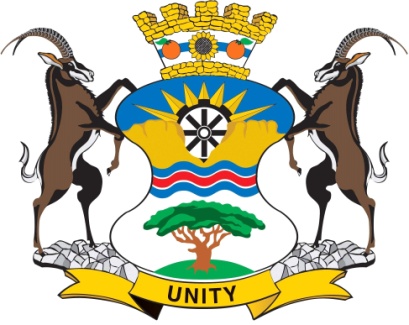 Our Ref: TN Mkhwanazi                           			                                 11 April 2014Your Ref: Rates Clearance CertificateTo: Conveyancing Attorneys RE: CLEARANCE CERTIFICATES TO BE ISSUES BY RUSTENBURG LOCAL MUNICIPALITY (RLM)Department of Cooperative Governance and Traditional Affairs issued a circular regarding the format(s) of the Clearance Certificate (See the attached document). The new format(s) of the Clearance Certificates will effective 01 May 2014. RLM is currently using two processes in issuing Certificates i.e. manual and electronically (online). We hereby request Conveyancing Attorneys to make using of the online facility (www.ratesclearance.com) whilst, we realigning the manual certificates.Korbitec (Pty) Ltd is managing the online facility and it is assisting Conveyancing Attorneys and Municipalities with the functionality of the system. Please contact Mr. Johannes Letshela at 072 064 8947 or email: johannesl@korbitec.com.     Hope the above is in order, for further enquires please contact Mr. Thabiso Mkhwanazi at (014) 590 3163 or email: tmkhwanazi@rustenburg.gov.zaMr. Paul MalatsiActing Chief Financial OfficerTM/pm